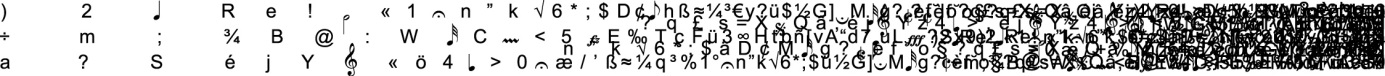 Vorvertrag MaturaarbeitDen ausgefüllten Talon bis spätestens 6. Dezember 2021 dem Maturaarbeits-Büro (Briefkasten bei Zimmer S03 007 oder Fach im Lehrerzimmer) abgeben.Name VornameKlasseSchülerin /SchülerBetreuerin /BetreuerThemenbeschreibungMögliche> Teilthemen> Fragestellungen> ThesenDatum Unterschrift Schülerin/SchülerUnterschrift Betreuerin/BetreuerBasel, den